                         Почитай мне сказку, мама… Учёными установлено, что ребенок, которому систематически читают, накапливает богатый словарный запас, так как слышит больше слов. Читая вместе с мамой, малыш не только узнает что-то новое, но и активно развивает воображение и память, а порой усваивает важные жизненные уроки.     Три года - возраст почемучек - оптимальное время для покупки различных детских иллюстрированных энциклопедий. Количество незнакомых слов в них не должно превышать 10-15 процентов, иначе книга может показаться ребенку скучной. Читая вместе с вами, малыш получает ответы на интересующие его вопросы и при этом учится работать с новой информацией. Если у родителей есть большое желание, начинать читать ребёнку можно с самого рождения. Новорожденный не может понять смысла прочитанного, но прекрасно различает интонации, ритм и к тому же воспринимает эмоциональное состояние взрослого во время чтения. Так что если мама читает с удовольствием, а не по обязанности, то у ребенка уже на эмоциональном уровне начинает формироваться положительное отношение к занятию чтением. Простейшие книжки можно делать самостоятельно, вместе с детьми вырезать, рисовать, сочинять простенькие тексты о жизни ребёнка. Это развивает творческие способности, позволяет малышу осознать, что все, о чем говорится в книгах, имеет отношение к реальной жизни и формирует бережное, глубоко личностное отношение к книге вообще. Если у вас возникают сомнения по поводу содержания книги, уберите ее подальше. Больше доверяйте своей родительской интуиции. Чем старше ребенок, тем многограннее становится круг его чтения. Задача родителей - постараться расширить детский кругозор, подбирая разнообразные книги. А чтобы малыш учился ориентироваться в мире печатного слова, отправляйтесь в книжный магазин вместе. Даже когда ребёнок научится читать сам, не прекращайте практику совместного чтения. Взрослый может читать гораздо более эмоционально, создавая у ребёнка живые представления о написанном, и к тому же должен объяснять малышу непонятные моменты и общий смысл. А главное - такое чтение очень сплачивает. 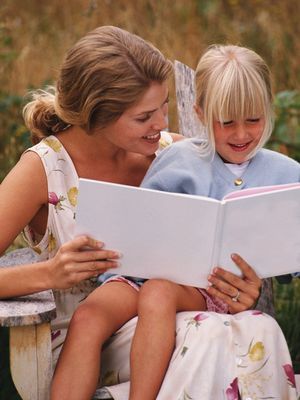        Первые книги должны быть литературой самой высокой пробы. Найдите собрание «Библиотеки мировой литературы для детей», посоветуйтесь с библиотекарями или просто ориентируйтесь на свой вкус: со времен вашего детства мало что изменилось, читайте ребенку книги, которые вам самому нравились в детстве. Что читать от 3 до 6 лет? Всевозможные сказки и сказочные истории, лучше народные – авторские сказки не всегда однозначно воспринимаются ребенком. Но проверенные временем произведения, конечно же, будут только на пользу. Это русские (и прочие) народные сказки, сказки Пушкина, «Конек-Горбунок» П. Ершова, сказки Шарля Перро «Золушка» и «Красная Шапочка», «Двенадцать месяцев» С. Маршака, «Винни-Пух», «Сказки дядюшки Римуса», «Маугли» (и сказки Киплинга для маленьких), «Малыш и Карлсон» и «Пеппи Длинный чулок». Книги про Чиполлино и про Буратино, Незнайку и его друзей, Муми-тролля. Это «Мэри Поппинс» П. Трэверс, «Волшебник Изумрудного города» А. Волкова, «Королевство кривых зеркал» В. Губарева и т. д. Это русские былины и античные мифы в переложении для детей. Библейские сказания, также адаптированные для ребят.    Для того, чтобы дети накапливали не только сведения о героях и событиях, но и учились связывать содержание книги с ее оформлением и наоборот, непременно следует сразу же после чтения рассматривать с детьми каждую прочитанную книгу по всем правилам:сначала мама "глаза в глаза" читает ребенку текст и не показывает картинок;дальше вместе рассматриваем обложку, затем медленно перелистываем страницы;обдумываем, что изображено на обложке, разграничиваем иллюстрации и надписи;демонстрируем порядок чтения надписей сверху вниз, выделяем среди надписей на обложке фамилию автора и заглавие книги;соотносим фамилию автора с личным читательским опытом ребенка, а заглавие книги - с рисунком на обложкеследует выразительно, правильно расставляя акценты-ударения. Если сходу делать это вам трудно, предварительно потренируйтесь.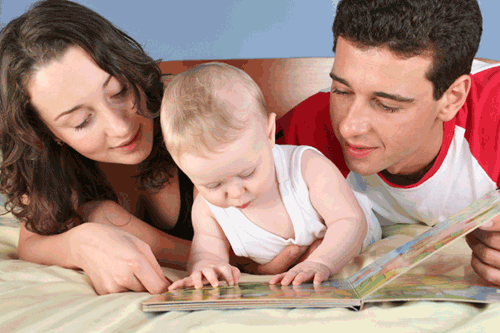 